     แบบแจ้งยืนยันส่งรายงานการปฏิบัติงาน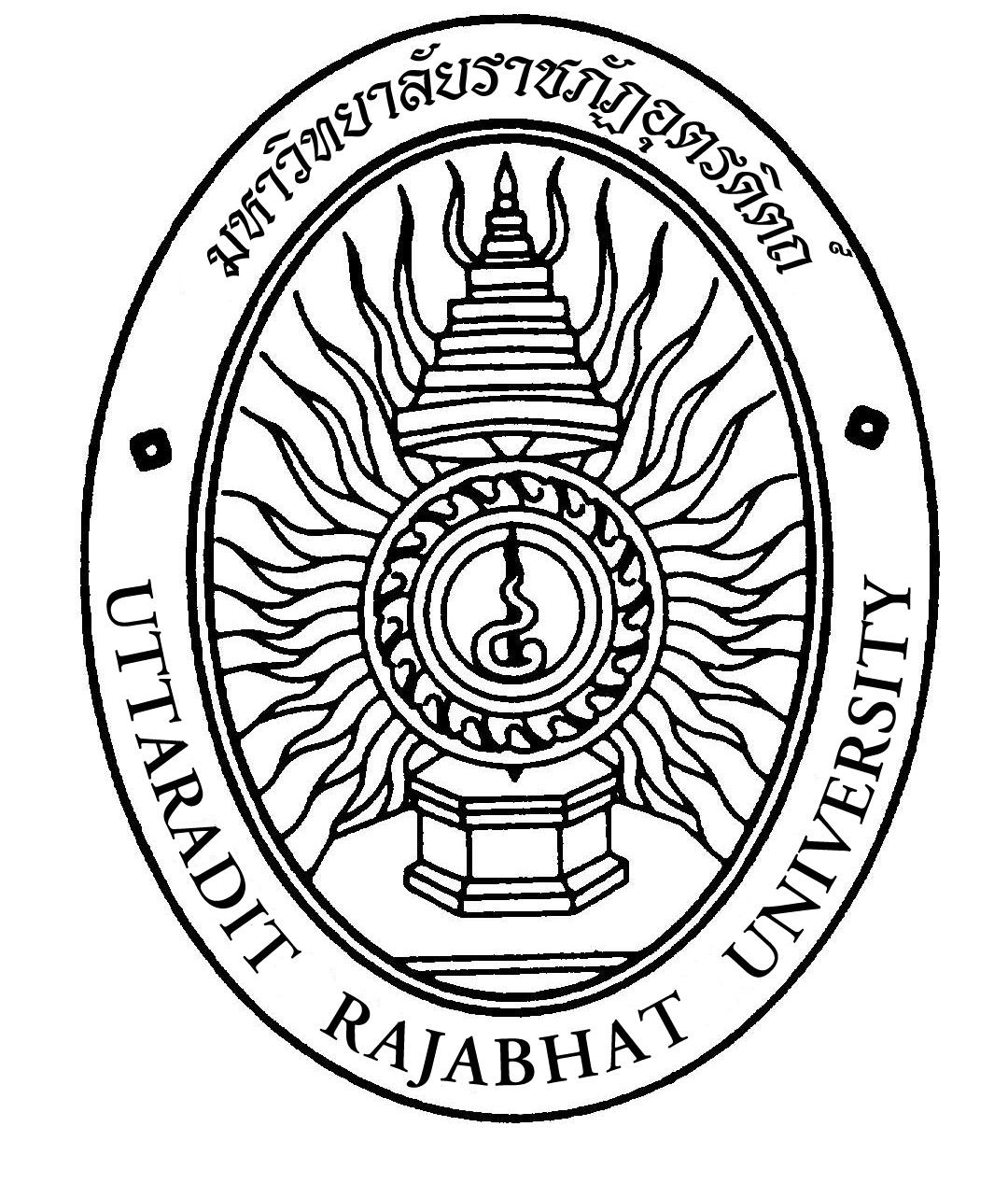         คณะวิทยาศาสตร์และเทคโนโลยี    มหาวิทยาลัยราชภัฏอุตรดิตถ์ผู้ให้ข้อมูล : นักศึกษา คำชี้แจง	ขอให้นักศึกษาเขียนแบบแจ้งยืนยันการส่ง รายงานการปฏิบัติงาน (Work Term Report) ก่อนการเข้ารับการสัมภาษณ์และนำส่งให้อาจารย์ที่ปรึกษาลงนามในขณะที่รับการสัมภาษณ์   เพื่อรับรองว่า
นักศึกษาได้ส่งรายงานเป็นที่เรียบร้อยแล้ว และส่งแบบแจ้งส่งรายงาน ฉบับนี้ให้อาจารย์ที่ปรึกษาของแต่ละหลักสูตร   ภายหลังเสร็จสิ้นการสัมภาษณ์แล้วเรียน    ประธานหลักสูตร    ชื่อ – นามสกุล (นักศึกษา)……………………………………………………………รหัสประจำตัว……………………………………………..หลักสูตร……………………………………………………………………..สาขาวิชา……………………………………………………………………ปฏิบัติงานฝึกประสบการณ์วิชาชีพ ณชื่อสถานประกอบการ……………………………………………………………………………………………………………………………………..ใคร่ขอเรียนแจ้งว่าได้ส่ง รายงานการปฏิบัติงาน ( Work Term Report )หัวข้อเรื่อง (ภาษาไทย หรือ ภาษาอังกฤษ )…………………………………………………………………………………………………………………………………………………………………….ให้กับอาจารย์ที่ปรึกษาของสาขาวิชาเรียบร้อยแล้ว             (ลงชื่อ)…………………………………………………..									(………………………………………………….)  								             นักศึกษาฝึกประสบการณ์วิชาชีพ								          วันที่……………………………………………ขอรับรองว่านักศึกษาได้ส่งรายงานเรียบร้อยแล้ว             (ลงชื่อ)………………………………………….             (……………………………………………………)	         อาจารย์ที่ปรึกษาหลักสูตร	      วันที่……………………………………..** นักศึกษาต้องส่งแบบแจ้งยืนยันให้หลักสูตร   ภายในวันปัจฉิมนิเทศ**